Office of Student Accounts - Fee Descriptions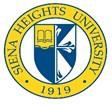 Why is there an Activity Fee? Siena Heights University supports a wide range of student organizations and initiatives that make substantial contributions to the social and academic life on campus. The student service fee in large part is split evenly between SPARC and Student Government. About ten percent of the student activity fee (i.e. about $5 of the $50 per student) goes to fund major initiatives led from the Student Life Division, such as the University Wellness Committee, Sibs & Kids Weekend, and Homecoming, and HaloFest.Notes: (Activity Fee explanation provided by Michael Orlando, Dean for Students)SPARC (SPARC stands for the Student Programming and Recreation Committee, which is the student group that offers many evening and weekend programs throughout the year. Most all of these events are at no additional charge to participate).Student Government (known widely as the voice of the student body that in turn allocates funding to student organizations)Sibs & Kids Weekend (open to all students regardless if they bring guests or not) Homecoming (Fall Semester’s spirit week)HaloFest (Spring Semester’s spirit week)Why is there a Welcome Week Fee? It is the primary time for all First Time Freshman students to make connections with their peers, faculty, and staff. The Welcome Week fee pays for a variety of activities, events, and programming throughout the week. It includes the cost of all Welcome Week activities and programming, meals, and other Welcome Week expenses.Why is there a Student Services Fee? This fee supports a variety of services to students in areas that have grown more important over time. Career Services, for example, has expanded with more sophisticated software, additional personnel, and new services for students to have greater opportunity for success.Why is there a Compliance Fee? Several new requirements have been imposed by the government and our accrediting groups. The added expenses related to the additional reporting by the university, the oversight required by the FLSA (Fair Labor Standards Act) regulation and the ACA (Affordable Care Act), and accreditation processes and fees have required additional expenditures. Applying the fee in the short term allows an opportunity to assess the ongoing needs.1TECHNOLOGY FEE:The primary purpose of the Technology Fee is to support the mission of the University by providing students, faculty and staff with access to a technological infrastructure that enhances the students educational experience.Information Technology is at the heart of the student experience, and the faculty and staff depend upon students having access to the Information Technology resources offered—from online registration to virtual learning systems to academic software and library resources. The Technology Fee is used to address technology needs such as computing and information technology, wireless and remote connectivity, physical and virtual desktops, technology equipped classrooms and student system automation.Educational technology in formally scheduled classroomsFaculty and staff computers/laptops/tabletsParticipation in the Microsoft campus agreement (Microsoft Office software)Adobe Creative Cloud: Photoshop, graphic design, video editing, web development, photography, etc.Analysis and synthesis programs such as Minitab and Origin 2019Matlab for Engineering and MathematicsVectorworks for Theatre set design and Sibelius for MusicInternet Security software to keep computers safe and secureNetwork security appliances to monitor and protect information resourcesSpam filtering and email filtersMySiena portal to access registration, grades, and library data bases, etc.Robust and secure access to the Internet for academic and non-academic purposesWireless networks at the Adrian and Southfield campusesStudent access to virtual desktops that include classroom softwareStudent email accountsIT Services student staff wagesOnline FAQ training and support site help pagesTECHNOLOGY FEE STRUCTURE:Office of Student Accounts, 1247 E. Siena Heights Drive, Adrian, MI 49221 Fax # 517-264-7728 or e-mail studentaccounts@sienaheights.eduCOLLEGESUMMER 2022FALL 2022WINTER 2023Arts & Sciences$ 411 per semester$ 411 per semester$ 411 per semesterProfessional Studies$ 274 per session$ 274 per session$ 274 per sessionGraduate$ 274 per sesssion$ 274 per session$ 274 per session